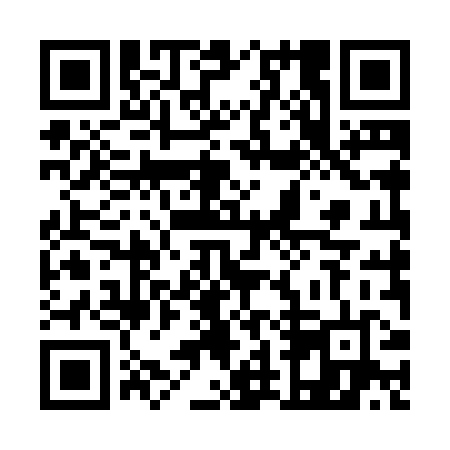 Ramadan times for Ale Water, UKMon 11 Mar 2024 - Wed 10 Apr 2024High Latitude Method: Angle Based RulePrayer Calculation Method: Islamic Society of North AmericaAsar Calculation Method: HanafiPrayer times provided by https://www.salahtimes.comDateDayFajrSuhurSunriseDhuhrAsrIftarMaghribIsha11Mon4:544:546:3512:204:066:076:077:4812Tue4:514:516:3212:204:086:096:097:5013Wed4:484:486:3012:204:096:116:117:5214Thu4:464:466:2712:194:116:136:137:5515Fri4:434:436:2512:194:136:156:157:5716Sat4:404:406:2212:194:146:176:177:5917Sun4:374:376:1912:194:166:196:198:0118Mon4:354:356:1712:184:186:216:218:0319Tue4:324:326:1412:184:196:236:238:0620Wed4:294:296:1212:184:216:256:258:0821Thu4:264:266:0912:174:236:276:278:1022Fri4:234:236:0612:174:246:296:298:1323Sat4:204:206:0412:174:266:316:318:1524Sun4:174:176:0112:174:276:336:338:1725Mon4:144:145:5912:164:296:356:358:2026Tue4:114:115:5612:164:306:376:378:2227Wed4:084:085:5312:164:326:396:398:2528Thu4:054:055:5112:154:336:416:418:2729Fri4:024:025:4812:154:356:436:438:3030Sat3:593:595:4612:154:366:456:458:3231Sun4:564:566:431:145:387:477:479:351Mon4:534:536:401:145:397:497:499:372Tue4:504:506:381:145:417:517:519:403Wed4:464:466:351:145:427:537:539:424Thu4:434:436:331:135:447:557:559:455Fri4:404:406:301:135:457:577:579:486Sat4:374:376:281:135:477:597:599:507Sun4:334:336:251:125:488:018:019:538Mon4:304:306:231:125:498:038:039:569Tue4:274:276:201:125:518:058:059:5810Wed4:244:246:171:125:528:078:0710:01